Утвърдил: …………………..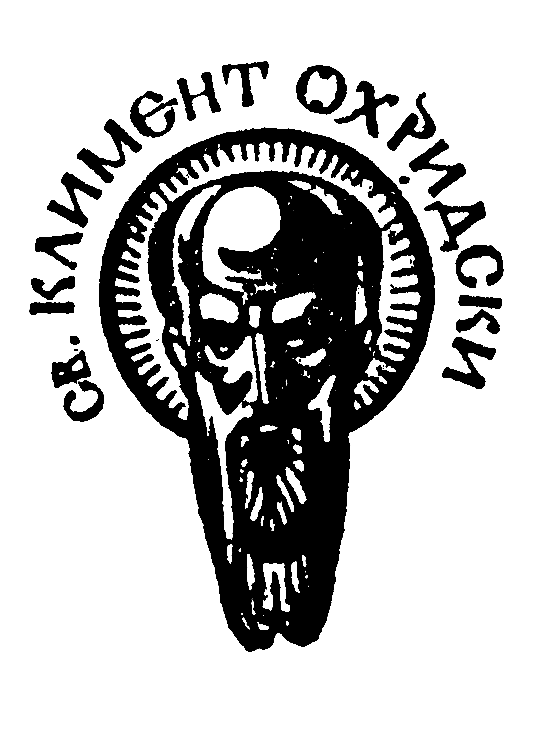 			ДеканДата .............................СОФИЙСКИ УНИВЕРСИТЕТ “СВ. КЛИМЕНТ ОХРИДСКИ”Факултет: ФилософскиСпециалност: (код и наименование)ФилософияМагистърска програма: (код и наименование)ФилософияУЧЕБНА ПРОГРАМАДисциплина: Критическо мисленеПреподавател: доц. Анна БешковаУчебно съдържание Конспект за изпитБиблиография Основна:Кулов, В., „Лекции по логика”, С., 2008Стефанов, В. и др., „Логика”, Немезида, С., 2001Емерен, Ф., Гротендорст, Р., „Системна теория на аргументацията”, УИ „Св. Климент Охридски”, С., 2008Емерен, Ф., Гротендорст, Р., „Как да печелим дебати”, УИ „Св. Климент Охридски”, С., 2009Допълнителна:Bickenbach, J., Davies, J., Good Reasons for Better Arguments, BRAD, L., 1997Дата:	Съставил: 01.04.2021 г.						доц. Анна Бешкова ФФФУчебна заетостФормаХорариумАудиторна заетостЛекции30Аудиторна заетостСеминарни упражненияАудиторна заетостПрактически упражнения (хоспетиране)Обща аудиторна заетостОбща аудиторна заетост60Извънаудиторна заетостСамостоятелна работа с ресурси30Извънаудиторна заетостПрезентация10Извънаудиторна заетостКурсов учебен проект20Извънаудиторна заетостИзвънаудиторна заетостИзвънаудиторна заетостИзвънаудиторна заетостИзвънаудиторна заетостОбща извънаудиторна заетостОбща извънаудиторна заетост60ОБЩА ЗАЕТОСТОБЩА ЗАЕТОСТ120Кредити аудиторна заетостКредити аудиторна заетост2,5Кредити извънаудиторна заетостКредити извънаудиторна заетост2,5ОБЩО ЕКСТОБЩО ЕКСТ5№Формиране на оценката по дисциплината% от оценкатаWorkshops {информационно търсене и колективно обсъждане на доклади и реферати)20Участие в тематични дискусии в часовете10Демонстрационни занятия 10Текуша самостоятелна работа /контролно10Решаване на казуси10Тестова проверка10Изпит30Анотация на учебната дисциплина:Анотация на учебната дисциплина:Анотация на учебната дисциплина:Критическото мислене е способността да се разсъждава ясно, точно и обосновано. Тя включва умението за независимо изграждане на аргументи и за самостоятелно осмисляне на теоретични умозаключения и практически стратегии. Критически мислещият човек може да изведе следствията от това, което знае и да го използва за решаване на конкретни проблеми, както и да открива релевантната за дадена тема информация. Уменията за критическо мислене също така имат важна роля в кооперативното взимане на решения и в рационалната дискусия. Като цяло критическото мислене подпомага аргументирано изразяване, воденето на диалог и  рационалното поведение в ситуации на индивидуален и колективен избор.   Критическото мислене е способността да се разсъждава ясно, точно и обосновано. Тя включва умението за независимо изграждане на аргументи и за самостоятелно осмисляне на теоретични умозаключения и практически стратегии. Критически мислещият човек може да изведе следствията от това, което знае и да го използва за решаване на конкретни проблеми, както и да открива релевантната за дадена тема информация. Уменията за критическо мислене също така имат важна роля в кооперативното взимане на решения и в рационалната дискусия. Като цяло критическото мислене подпомага аргументирано изразяване, воденето на диалог и  рационалното поведение в ситуации на индивидуален и колективен избор.   Критическото мислене е способността да се разсъждава ясно, точно и обосновано. Тя включва умението за независимо изграждане на аргументи и за самостоятелно осмисляне на теоретични умозаключения и практически стратегии. Критически мислещият човек може да изведе следствията от това, което знае и да го използва за решаване на конкретни проблеми, както и да открива релевантната за дадена тема информация. Уменията за критическо мислене също така имат важна роля в кооперативното взимане на решения и в рационалната дискусия. Като цяло критическото мислене подпомага аргументирано изразяване, воденето на диалог и  рационалното поведение в ситуации на индивидуален и колективен избор.   Предварителни изисквания:нямаОчаквани резултати:Основната цел на курса Критическо мислене е да се повиши логическата и аргументативна култура на студентите и да се формират нагласи за използване на критическото и креативното мислене в теоретичния и практически дискурс. №Тема:Хорариум1Критическо мислене и рационален дискурс82Структура на аргументите 83Език и аргументация84.Норми за оценката на аргументи105.Грешки в аргументацията126.Дедуктивни аргументи127.Индуктивни аргументи128.Решаване на проблеми129.Правила и модели за вземане на решения8№Въпрос:1Критическо мислене и рационален дискурс2Структура на аргументите 3Език и аргументация4.Норми за оценката на аргументи5.Грешки в аргументацията6.Дедуктивни аргументи7.Индуктивни аргументи8.Решаване на проблеми9.Правила и модели за вземане на решения